6th form 2 Class - Monday and Tuesday Weeks beginning: 11th January & 18th January 2021  SubjectActivity Links Monday am (week 1)Monday am (week 2 )Shop, Cook and EatChoose a simple meal to make for lunch (beans/hoops on toast). Find all the food items needed and the utensils and make the snack with appropriate support. Tidy up, clean and wash up at the end of your lunch. Shop, Cook and EatResearch the ingredients needed for the ‘fruit burst muffins’ on the Tesco Direct website. Find the ingredients needed, write down the prices of each ingredient and add up the cost at the end.Then:Make yourself a healthy snack. Follow the link to make ‘fruit burst muffins’. Find all the food items needed and the utensils and make the snack with appropriate support. Tidy up, clean and wash up at the end of your snack.  Which ones did you prefer? The ‘apple and sultana muffins’ you made last week or the ‘fruit burst muffins’?When setting the table:Wash your handsClean the table Decide which cutlery you will need and find the cutlery from the drawer Count out the people in your family  - count out individually how many knifes/spoons/forks you will needCount out the mats and place them on the table with the cutleryCount how many drinks you will need for each family member and make the drinks. Maybe you could take an order for drinks? Like in a café.What else do you need for the table? Sauces/ spoons to serve food out etcMaking your mealWash your handsLook at your recipe or chosen lunchDecide what items you will need to make itFind all the ingredients  in your kitchenFind all the utensils you will need – knifes/chopping board/graters etcMake your chosen lunch with support from a family memberOnce everyone has finished, don’t forget to wash up and clean the table!!Fruit burst muffins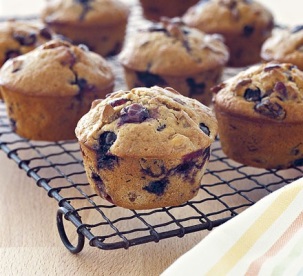 https://www.bbcgoodfood.com/recipes/fruitburst-muffinsMonday pm(week 1 )Monday pm(week 2)EnterprisePP: Take part in planning an identified mini- enterprise projectUse a computer or iPad to research the events/seasonal celebrations that are coming up e.g. St Valentine’s Day, Easter etc. Go on Pinterest and search for craft ideas linked to these events. Look at simple crafts that you think you can make and sell to family and friends. For example, Valentine cards, Easter decorations, winter bird feeders etc. Make a list of what you will need to make your chosen item and start to collect the things you needFollowing on from your research last week, choose two different Valentines cards designs. Make each card and have a vote with your family as to which one is the best. Decide on a price for your card.Sensory Valentines cardFollow the link to make a sensory Valentines card for someone in your family. Ideas:https://www.pinterest.co.uk/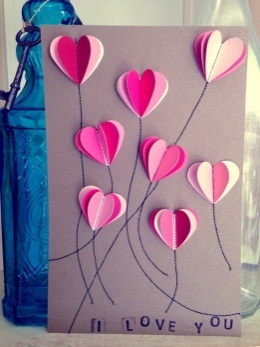 Sensory Valentines card linkhttps://b-inspiredmama.com/heart-kids-valentine-card/ Tuesday am(week 1)Tuesday am(week 2)Vocational – RecyclingContinue to sort your families recycling into different sections (e.g plastic, tins, food, and cardboard).  Look at the symbols on the back of each item before recycling them. Can they be recycled?  What does the symbol mean? Then place them in the correct bins.Continue to sort your families recycling into different sections (e.g plastic, tins, food, and cardboard).  Remember to check the symbol on the items.Then complete the recycling activity work sheet.  Can you work out what goes where?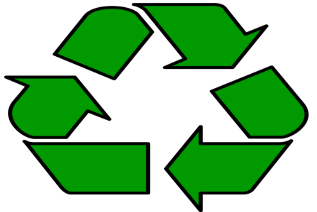 Recycling sorting work sheetTuesday pm(week 1)Tuesday pm (week 2)Vocational Studies - GardeningLook at the ‘What do plants need’ document. What do plants need? Which ones are the plant parts? Fill in the correct groups.Find a plant in your garden; can you name the different sections of the plant? i.e stalk, flower, roots.Spend some time in your garden tidying, weeding, clearing leaves and brushing up. Fill your compost bin if you have one with the leaves or start a compost pile in an appropriate place in your garden. Look at the ‘Fruit Plant grow sequence sheet’. Place the correct pictures and sentences in the correct order.Plant needs work sheet    Fruit plant grow sequence sheetPlease refer to annual reviews for your child’s personalised targets.I would love to see and hear about what you have been doing, send emails and photos to Beth -  batherton@parklane.cheshire.sch.uk Please refer to annual reviews for your child’s personalised targets.I would love to see and hear about what you have been doing, send emails and photos to Beth -  batherton@parklane.cheshire.sch.uk Please refer to annual reviews for your child’s personalised targets.I would love to see and hear about what you have been doing, send emails and photos to Beth -  batherton@parklane.cheshire.sch.uk 